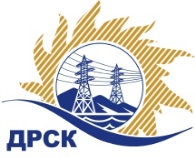 Акционерное Общество«Дальневосточная распределительная сетевая  компания»Протокол № 564/МЭ-ВПзаседания закупочной комиссии по выбору победителя по открытому запросу предложений  на право заключения Договора на поставку «Зимняя спецобувь», закупка 1082  р. 4.2 ГКПЗ 2017№ ЕИС – 31705307215 (МСП)ПРИСУТСТВОВАЛИ: члены постоянно действующей Закупочной комиссии АО «ДРСК»  1-го уровня.ВОПРОСЫ, ВЫНОСИМЫЕ НА РАССМОТРЕНИЕ ЗАКУПОЧНОЙ КОМИССИИ: Об утверждении результатов процедуры переторжки.Об итоговой ранжировке заявок.О выборе победителя запроса предложений.РЕШИЛИ:По вопросу № 1Признать процедуру переторжки состоявшейся.Утвердить окончательные цены заявок участниковПо вопросу № 2Утвердить итоговую ранжировку заявокПо вопросу № 31. Признать Победителем запроса предложений на право заключения Договора на поставку «Зимняя спецобувь» участника, занявшего первое место по степени предпочтительности для заказчика ООО "Восток-Сервис-Амур" 
ИНН/КПП 2724211546/272401001 на условиях: стоимость заявки 5 614 106.48 руб. без учета НДС (6 624 645,65 руб. с учетом НДС). Срок поставки: с момента заключения договора до 30 сентября 2017 г. Условия оплаты: 100% от суммы поставленной продукции производится по факту поставки каждой партии продукции в течение 30 (тридцати) календарных дней с момента подписания Покупателем (грузополучателем) товарной накладной по форме ТОРГ-12 и акта входного контроля.Гарантийный срок: Согласно Производителя и ГОСТ, но не менее 12 месяцев с момента подписания покупателем товарной накладной.Исп. Коротаева Т.В.Тел. (4162) 397-205город  Благовещенск«11» августа 2017 года№п/пНаименование Участника закупки и место нахожденияОкончательная цена заявки, руб. без НДС1ООО "Восток-Сервис-Амур" 
ИНН/КПП 2724211546/272401001 5 614 106.482ООО "Техноавиа-Хабаровск" 
ИНН/КПП 2721096912/2724010015 796 287.63Место в итоговой ранжировкеНаименование и адрес участникаОкончательная цена заявки, руб. без НДСИтоговая оценка предпочтительностиСтрана происхождения1 местоООО "Восток-Сервис-Амур" 
ИНН/КПП 2724211546/272401001 5 614 106.481,43РФ2 местоООО "Техноавиа-Хабаровск" 
ИНН/КПП 2721096912/2724010015 796 287.631,31РФСекретарь Закупочной комиссии 1 уровня АО «ДРСК»___________________М.Г. Елисеева